My ex-king George,This is not as easy as I thought it would be, considering that you have been acting pretty strangely off late. I think we should go our separate ways as things have been rough for me. You are not doing anything to sort our issues but you have been putting in a lot of effort to make things hard. You have been mistreating me for a while now, and I have no say in anything that happens. I don’t see any reason for us to be together at all. There have been multiple instances where you have been extremely cunning and manipulative. Judges now depend on your will alone, which makes my situation very precarious. You don’t let anyone think for themselves, instead, you have been working hard to get everyone to listen to you, and you only.You have been consistently ignoring my needs to make your life easier.SignedThe 13 Colonies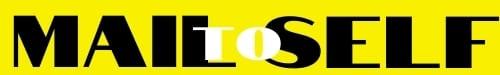 